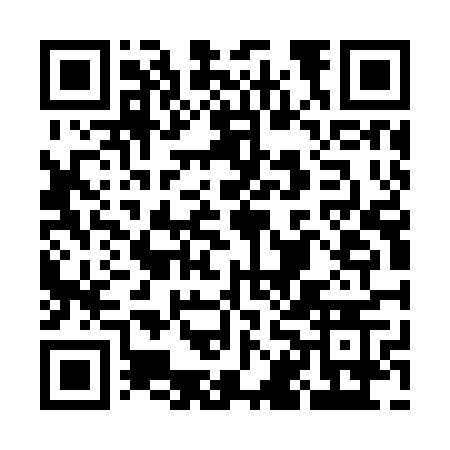 Prayer times for Crowsnest Pass, Alberta, CanadaWed 1 May 2024 - Fri 31 May 2024High Latitude Method: Angle Based RulePrayer Calculation Method: Islamic Society of North AmericaAsar Calculation Method: HanafiPrayer times provided by https://www.salahtimes.comDateDayFajrSunriseDhuhrAsrMaghribIsha1Wed4:266:141:356:418:5710:462Thu4:236:131:356:418:5810:483Fri4:216:111:356:429:0010:504Sat4:186:091:356:439:0110:535Sun4:156:081:356:449:0310:556Mon4:136:061:356:459:0410:587Tue4:106:041:356:469:0611:008Wed4:086:031:356:479:0711:029Thu4:056:011:346:489:0811:0510Fri4:036:001:346:499:1011:0711Sat4:015:581:346:499:1111:1012Sun3:585:571:346:509:1311:1213Mon3:565:551:346:519:1411:1414Tue3:535:541:346:529:1511:1715Wed3:515:531:346:539:1711:1916Thu3:485:511:346:549:1811:2217Fri3:465:501:346:549:2011:2418Sat3:445:491:356:559:2111:2719Sun3:415:481:356:569:2211:2920Mon3:415:461:356:579:2411:2921Tue3:405:451:356:579:2511:3022Wed3:405:441:356:589:2611:3123Thu3:395:431:356:599:2711:3124Fri3:395:421:357:009:2811:3225Sat3:385:411:357:009:3011:3226Sun3:385:401:357:019:3111:3327Mon3:375:391:357:029:3211:3428Tue3:375:381:357:029:3311:3429Wed3:375:371:367:039:3411:3530Thu3:365:371:367:049:3511:3631Fri3:365:361:367:049:3611:36